Article Title (16 pt, bolt, centered, Each Word Will Begin With a Capital Letter)Name Surname1, Name Surname2,* (14 pt, centered)1Address, e-mail, ORCID (11 point, justified)2,*Corresponding Author. Address, e-mail, ORCID (11 point, justified)Note: The (*) sign should be used to indicate the corresponding author.Suggested Citation: Surname, N. & Surname, N. (2023). Article title. Current and Advanced Academic Studies in Educational and Social Sciences, XX(X), XX-XX. (11 point, justified)Article Type: Research Article (11 font size, justified)IntroductionThe introduction should start right after the abstract. For other sections, a transition to a new page should not be made. In the introduction, the theoretical or conceptual framework of the problem and the research should be presented, along with its justifications. The hypotheses to be tested and their basis should be stated or the purpose of the research should be stated. In qualitative research, the theory and paradigm on which the research is based should be given in this section. Definitions, abbreviations, assumptions and limitations, if any, should be presented in this section with justification. This part of the research can be given as a whole or by adding sub-titles when necessary. If subheadings are to be used, subheadings should be left justified and subheadings should not be numbered.MethodMethod section should contain information about the method, design, sample of the research (it can also be called a study group or research group specific to the study), data collection tools and data analysis. This information can be presented as a whole or by adding sub-headings. If subheadings are to be used, subheadings should be left justified and subheadings should not be numbered. The method followed in the research and its justifications should be expressed clearly and comprehensibly. Information should be given about the characteristics, development, validity and reliability of data collection tools. The techniques used in the analysis of the data, the purposes of using these techniques and the analysis process of the data should be explained.FindingsIn this section, the findings obtained from the research should be presented.DiscussionThe discussion section should include the explanation and discussion of the research findings in the light of the literature. The findings obtained from the current study should be evaluated together with the results of similar studies in the literature. In the main text, the “Findings” and “Discussion” sections can be given together as a whole under the “Findings and Discussion” heading, or each can be given as separate sections.ConclusionIn the conclusion part, a conclusion that is suitable for the purpose of the research and an answer to the main research question of the study should be presented. The conclusion section should be based on the findings of the research and should be in a structure that can be explained with them. In the conclusion part, application and research suggestions for the field can also be included. In such a case, the title of this section should be “Conclusion and Suggestions”.ReferencesReferences section should be placed right after the conclusion section, without moving to a new page. All sources mentioned in the text should be included in the "References" list. References should be listed in alphabetical order in the References section. References should be written in accordance with the writing principles of APA's 'Publication Manual of American Psychological Association (6th Edition; 2010) published by the American Psychological Association (APA). For detailed information, check the spelling rules tab on the journal web page.Attachments (if any)If additional information or documents such as the scales used in the research are to be submitted, they should be given in this section. Appendices should be submitted immediately after the references section, without moving to a new page.www.casess.orgCurrent and Advanced Academic Studies in Educational and Social Sciencese-ISSN:Manuscript InfoAbstract
Received: XX.XX.2023Revised: XX.XX.2023Accepted: XX.XX.2023DOI:The abstract should cover the purpose of the research, its method, the conclusion of the research and the main recommendations given. The abstract should not exceed 450 words, it should be written in 9 font size, using single line spacing, and justified. Palatino Linotype spelling should be used. In the abstract, basic information about the article should be presented in a single paragraph. Abbreviations and statistical expressions should not be used in the abstract. There should be no reference to any source in the abstract.                                                                                              © 2023, CASESS. All rights reserved.
Received: XX.XX.2023Revised: XX.XX.2023Accepted: XX.XX.2023DOI:Keywords: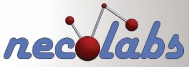 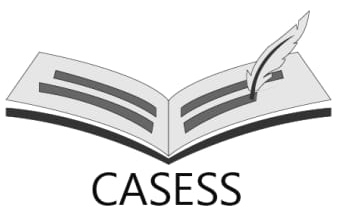 